              BOOMERS DU MEMPHRÉMAGOG                                      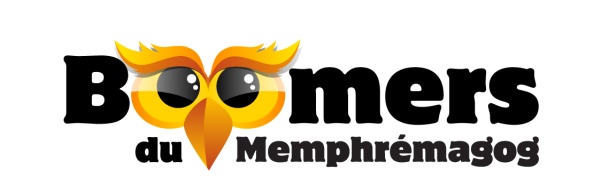 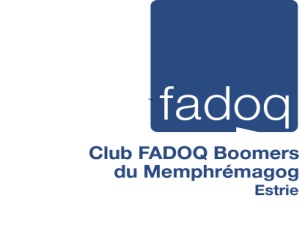                                                                                    CALENDRIER DES ACTIVITÉS 2015-2016    CALENDRIER DES ACTIVITÉS SPORTIVES 2015-2016                        C:BoomersdeMemphrémagog\2015 - Calendrier des activitésDATEHEUREACTIVITÉLIEU DE RENCONTRE / DÉPARTRESPONSABLE26 août 201516h00~Golf entre Amis~ (9 trous) suivi d'un souperGolf du Mont OrfordCanton d'OrfordÉmile HalléeTél : 819-843-478318 septembre 201519h30~Foresta Lumina~Gorges de CoaticookAndré ChartierTél: 819-345-006224 septembre 201517h30Souper-danseÉglise St-Jean Bosco900, rue Sherbrooke MagogAndré VallièresTél: 819-572-306629 octobre 201517h30~Fête d'Halloween~Souper-danse costuméÉglise St-Jean Bosco900, rue Sherbrooke MagogAndré VallièresTél: 819-572-306603 décembre 201517h30~Party de Noël~ Souper-danse (prix de présence)Centre Communautaire95, rue Merry N. MagogAndré VallièresTél: 819-572-306616 décembre 201517h00~Balade de Noël dans les rues illuminées~suivi d'un repasMagog - Endroit à déterminerAndré ChartierTél : 819-345-006210 janvier 201613h30~Jeux de société~Hôtel de Ville de Austin21, Ch Millington AustinAndré VallièresTél: 819-572-306621 janvier 201617h30Souper-danseCentre Communautaire95, Merry N. MagogAndré VallièresTél: 819-572-306612 février 201619h00Randonnée ~Sous les étoiles~ Suivi d'un feu de camp et chocolat chaudMarais de la Rivière aux CerisesCanton de MagogAndré ChartierTél : 819-345-006226 février 201619h00Bowling ~Clair de Lune~ avec lunchSalon de quilles Memphré85, rue Pomerleau MagogÉmile HalléeTél : 819-843-478323 mars 201611h00~A la Cabane à Sucre~Dîner-danseRhum AnticBonsecoursAndré ChartierTél : 819-345-006207 avril 201617h30Souper-danseCentre Communautaire95, rue Merry N. MagogAndré VallièresTél: 819-572-306605 mai 201617h30Assemblée Générale AnnuelleCentre Communautaire95, rueMerry N. MagogConseil d'administration12 mai 201617h00~Randonnée des Saveurs~4 restaurants de MagogAndré ChartierTél: 819-345-006226 mai 201617h30Souper-danseCentre Communautaire95, rue Merry N. MagogAndré VallièresTél: 819-572-30669 juin 20169h00~ Clôture des activités 2015-2016~Déjeuner et Mini-GolfChez PapieCanton d'OrfordAndré ChartierTél : 819-345-0062RANDONNÉES DE VÉLO - responsable André ChartierRANDONNÉES DE VÉLO - responsable André ChartierRANDONNÉES DE VÉLO - responsable André ChartierRANDONNÉES DE VÉLO - responsable André ChartierRANDONNÉES DE VÉLO - responsable André ChartierRANDONNÉES DE VÉLO - responsable André ChartierRANDONNÉES DE VÉLO - responsable André ChartierDATEHEURELIEU DE DÉPARTLIEU DE DÉPARTCIRCUITCIRCUITDISTANCE PARCOURS04 août 20159h00Magog – aréna de MagogMagog – aréna de MagogLa Randonnée du silenceLa Randonnée du silence18 km18 août 20159h00Ayer's Cliff-  information touristiqueAyer's Cliff-  information touristiqueAyer's Cliff - Stanstead      Vers les USAAyer's Cliff - Stanstead      Vers les USA35 km01 septembre 20159h00Caisse Desjardins EatsmanCaisse Desjardins EatsmanRoute 243 - Eastman à Bolton CentreRoute 243 - Eastman à Bolton Centre35 km15 septembre 20159h00Stationnement municipal North HatleyStationnement municipal North HatleyNorth Hatley - LennoxvilleNorth Hatley - Lennoxville30 km29 septembre 20159h30Dunham-à déterminerDunham-à déterminerLa Route des vins La Route des vins Reprise au printemps 2016Reprise au printemps 2016MARCHE ET EXERCICES - responsable Daniel DesautelsMARCHE ET EXERCICES - responsable Daniel DesautelsMARCHE ET EXERCICES - responsable Daniel DesautelsMARCHE ET EXERCICES - responsable Daniel DesautelsMARCHE ET EXERCICES - responsable Daniel DesautelsMARCHE ET EXERCICES - responsable Daniel DesautelsMARCHE ET EXERCICES - responsable Daniel DesautelsDATEDATEDATEHEUREHEURELIEU DE RENCONTREACTIVITÉProgramme hebdomadaire à tous les mercredis depuis le 19 aoûtProgramme hebdomadaire à tous les mercredis depuis le 19 aoûtProgramme hebdomadaire à tous les mercredis depuis le 19 août9H30 - 11H009H30 - 11H00Stationnement de l'Église St-Patrice, SAUF INDICATION CONTRAIREMarche et Mise en formeJOURNÉE HIVERNALE EN SKI ALPINJOURNÉE HIVERNALE EN SKI ALPINJOURNÉE HIVERNALE EN SKI ALPINJOURNÉE HIVERNALE EN SKI ALPINDATEHEURELIEU DE RENCONTRECIRCUITTous les mercredis d'hiver dès que la neige est au rendez-vous9h00Mont -OrfordDépart au quadruple du Mont Giroux